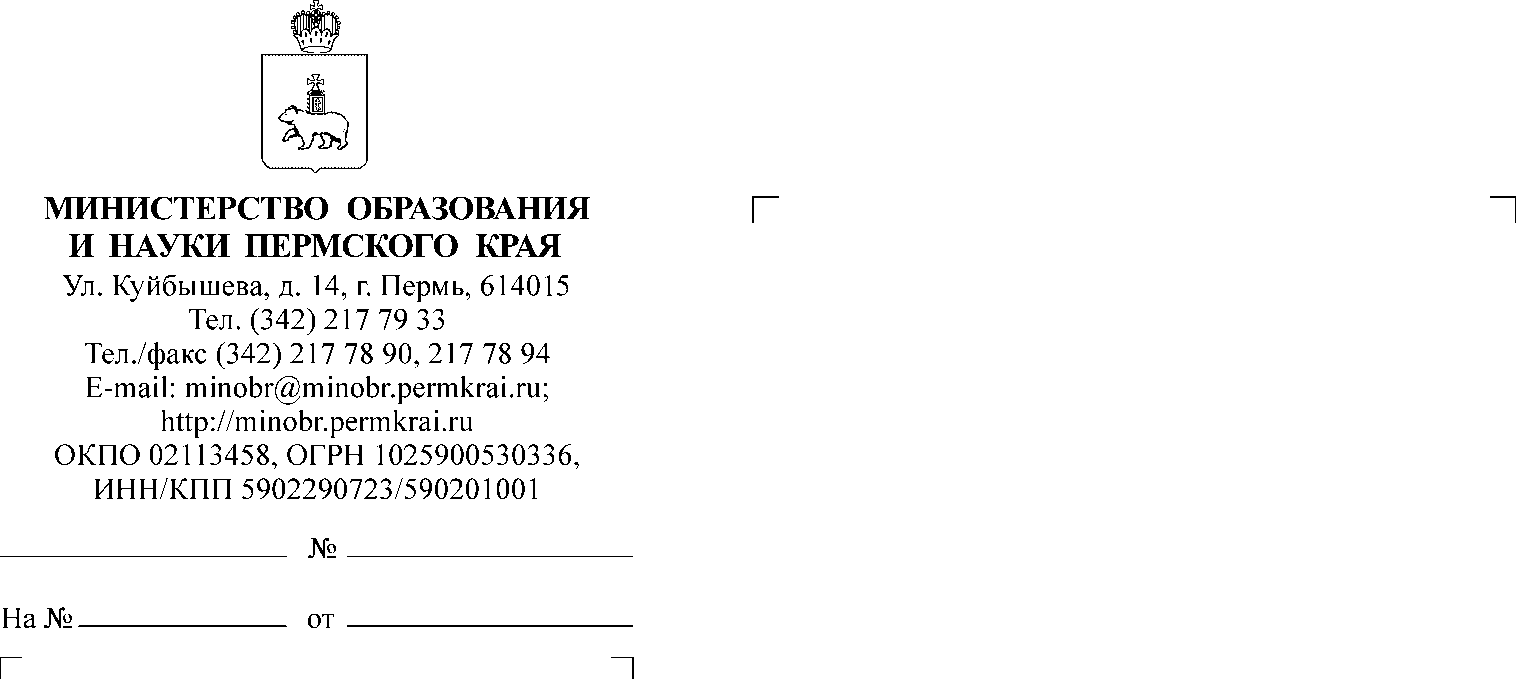 Уважаемые руководители!Министерство образования и науки Пермского края направляет 
для использования в работе Распоряжение Федеральной службы по надзору 
в сфере образования и науки (Рособрнадзора) от 16 июля 2019 г. № 1122 
«Об утверждении методики определения минимального количества баллов единого государственного экзамена, подтверждающего освоение образовательной программы среднего общего образования, и минимального количества баллов единого государственного экзамена, необходимого для поступления 
в образовательные организации высшего образования на обучение по программам бакалавриата и программам специалитета» (далее – Распоряжение). В вышеуказанное Распоряжение внесены изменения от 15 апреля 2022 г., относящиеся к государственной итоговой аттестации и приемной кампании 
в образовательные организации высшего образования текущего года. Просим оперативно довести информацию до заинтересованных лиц, разместить Распоряжение на сайтах муниципальных органов управления образованием, общеобразовательных организаций.Приложение: на 19 л. в 1 экз.Заместитель министра 								        Н.Е. Зверева